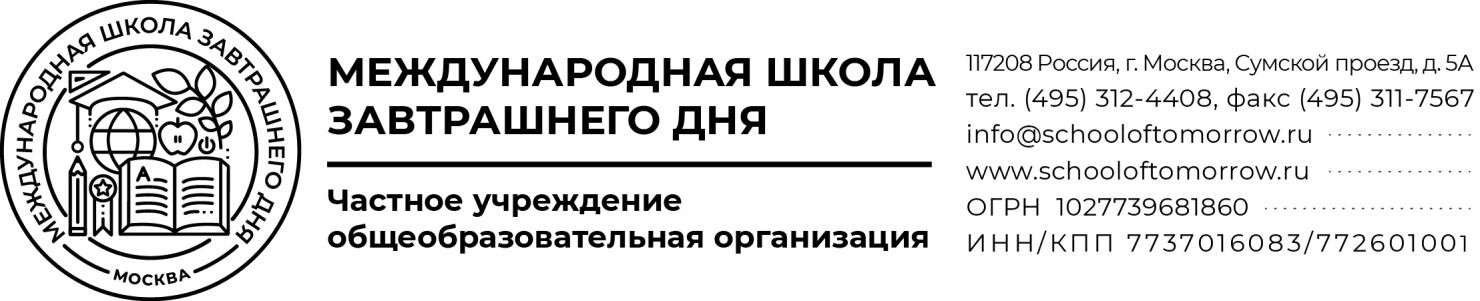 УЧЕБНЫЙ ПЛАН НАЧАЛЬНОГО ОБЩЕГО ОБРАЗОВАНИЯ 1-4 КЛАССОбщие положенияУчебный план частного учреждения общеобразовательной организации Международной школы завтрашнего дня (далее – МШЗД) разработан на основе нормативных документов:Федерального закона РФ от 29 декабря 2012 № 273-ФЗ «Об образовании в Российской Федерации»:Приказа Министерства образования и науки Российской Федерации от 6 октября 2009 года № 373 «Об утверждении и введении в действие федерального государственного образовательного стандарта начального общего образования»:Приказа Министерства образования и науки Российской Федерации от 26 ноября 2010 года № 1241 «О внесении изменений в федеральный государственный образовательный стандарт начального общего образования. утвержденный приказом Министерства образования и науки РФ от 6 октября 2009 года № 373»:Приказа Министерства образования и науки Российской Федерации от 22 сентября 2011 года № 2357 «О внесении изменений в федеральный государственный образовательный стандарт начального общего образования, утвержденный приказом Министерства образования Российской Федерации от 6 октября 2009 г. № 373»;Приказа Министерства образования и науки Российской Федерации от 31 декабря 2015 года № 1576 «О внесении изменений в федеральный государственный образовательный стандарт начального общего образования, утвержденный приказом Министерства образования Российской Федерации от 6 октября 2009 г. № 373»:Приказа Министерства образования и науки Российской Федерации от 31 марта 2014 года № 253 «Об утверждении федерального перечня учебников. рекомендованных к использованию при реализации имеющих государственную аккредитацию образовательных программ начального общего, основного общего, среднего общего образования»;Приказа Министерства образования и науки Российской Федерации 5 июля 2017 года «О внесении изменений в федеральный перечень учебников, рекомендованных к использованию при реализации имеющих государственную аккредитацию образовательных программ начального общего, основного общего, среднего общего образования» от 31 марта 2014 года № 255,СанПиН 2.4.2.2821-10 "Санитарно-эпидемиологические требования к условиям и организации обучения в общеобразовательных учреждениях" (утверждены постановлением Главного государственного санитарного врача Российской Федерации от 29 декабря 2010 года №189):Устава МШЗД;Основной образовательной программы начальной школы;Программы развития МШЗД.Учебный план МШЗД реализует общеобразовательную программу начального общего образования (1 — 4 классы) и определяет:перечень учебных предметов, обязательных для изучения на данном уровне обучения, в соответствии с Федеральным базисным учебным планом, по которым проводится итоговая аттестация выпускников этой ступени или оценка их образовательных достижений по итогам учебного года;распределение минимального учебного времени между отдельными образовательными областями и учебными предметами, основанное на рекомендациях Федерального базисного учебного плана, с использованием распространенных апробированных учебных программ; учебно-методических комплектов, педагогических технологий;распределение учебного времени между предметными областями и предметами:максимальный объем учебной нагрузки обучающихся:максимальный объем домашних заданий.Учебный план МШЗД в соответствии с Федеральным базисным учебным планом предусматривает для данного уровня обучения:4-летний срок освоения образовательных программ начального общего образования для 1- 4 классов;количество часов за 4 года – 3039;с целью реализации «ступенчатого» режима обучения в первом полугодии 1 класса постепенного наращивания учебной нагрузки в соответствии с п.п. 10.10.Сан ПиН 2.4.2. 2821 — 10 обеспечивается организация адаптационного периода: в сентябре — октябре — 3 урока в день по 35 минут каждый, в ноябре — декабре — по 4 урока по 35 минут каждый, январь- май -— по 4 урока по 40 минут каждый , в соответствии с п. 19.9 СанПиН 2.4.2.2821-10 и Федеральным базисным учебным планом продолжительность урока для 2-4 классов — 40 минут;домашние задания задаются обучающимся с учетом возможности их выполнения в следующих пределах: в 1 классе — без заданий. во 2-3 классах - до 1,5 часа, в 4 классе — до 2 часов (п. 10.30 СанПиН 2.4.2.2821-10):продолжительность учебного года в 1 классе — 33 учебные недели, в 2-4 классах — 34 учебные недели;продолжительность учебной недели в соответствии с п. 10.10. СанПиН 2.4.2.2821-10 для 1 — 4 классов, реализующих общеобразовательные программы - 5-ти дневная учебная неделя.Количество часов, отведенных на освоение обучающимися учебного плана образовательного учреждения, не превышает в совокупности величину недельной образовательной нагрузки.Величина недельной образовательной нагрузки (количество учебных занятий), реализуемых через урочную и внеурочную деятельность, определяется в соответствии с п. 10.5 «Санитарно-эпидемиологическими требованиями к условиям и организации обучения в образовательных учреждениях» и составляет при 5-тидневной неделе:Расписание уроков составляется отдельно для обязательных занятий, дополнительных занятий, внеурочной — деятельности, между которыми устраивается перерыв продолжительностью не менее 45 минут. Дополнительные занятия и внеурочная деятельность планируются на дни с наименьшим количеством обязательных уроков.Учебный процесс в МШЗД организован в 1-4 классах по триместрам.Учебный план МШЗД состоит из двух частей: обязательной части и части, формируемой участниками образовательных отношений.Обязательная часть учебного плана определяет состав учебных предметов обязательных предметных областей и учебное время, отводимое на их изучение по классам (годам) обучения.Часть учебного плана, формируемая участниками образовательных отношений, определяет время, отводимое на изучение содержания образования, обеспечивающего реализацию интересов и потребностей обучающихся, их родителей (законных представителей), педагогического коллектива МШЗД.Проведение промежуточной аттестации обучающихся в МШЗД регулируется положением о проведении промежуточной аттестации учащихся и осуществлении текущего контроля их успеваемости.Особенности учебного плана МШЗДСодержание и логика построения учебного плана отражает задачи и цели образовательной программы МШЗД и позволяют обеспечить не только достижение установленных государством образовательных стандартов, но и развитие индивидуальных возможностей и способностей обучающихся.Учебный план МШЗД направлен на решение следующих задач:создание адаптивной образовательной среды;обеспечение выполнения обязательных образовательных стандартов;создание максимально вариативной образовательной среды с учетом специфики школы:развитие индивидуальных, творческих и исследовательских способностей обучающихся.Спецификой учебного плана является:дифференциация обучения — путь поддержки индивидуальности ребенка;использование информационных и коммуникационных технологий в различных дисциплинах.отдельный план для учащихся заочной формы обучения с указанием общей учебной нагрузкой, аудиторной нагрузкой, часам самостоятельной работы и часами аттестаций/консультаций.Основное начальное образование 1-4 классы (ФГОС НОО)Учебный план 1-4 классов отражает процесс обучения по Федеральным государственным образовательным стандартам основного начального образования.Обязательные для изучения в начальной школе учебные предметы:Русский язык, Литературное чтение, Иностранный язык, Математика, Окружающий мир, Технология, Физическая культура, Изобразительное искусство, Музыка.Базовый компонент учебного плана 1-4 классов представлен следующими образовательными областями: «Русский язык и литературное чтение», «Родной язык и литературное чтение на родном языке», «Математика и информатика», «Обществознание и естествознание», «Основы религиозных культур и светской этики», «Искусство», «Технология», «Физическая культура».Образовательная область «Русский язык и литературное чтение» предусматривает изучение предметов: «Русский язык» (1-4 классы), «Литературное чтение» (1- 4 классы).Учебный предмет «Русский язык» изучается в объеме 4 час. в неделю (1-4 классы).Учебный предмет «Литературное чтение» изучается 1-4 классе в объеме 4 час. в неделю в каждом классе.Образовательная область «Иностранный язык» предусматривает изучение учебного предмета «Английский язык» (2-4 классы).Учебный предмет «Английский язык» изучается в объеме 2 час. в неделю  во 2-4 классах.Образовательная область «Математика и информатика» предусматривает изучение учебного предмета «Математика» в объеме 4 час. в неделю в 1-4классах.Образовательная область «Обществознание и естествознание» представлена курсом «Окружающий мир» в объеме 2 часа в неделю в 1-4 классах. Образовательная область «Основы религиозных культур и светской этики» представлена предметом «ОРКСЭ» в 4 классе (1 час. в неделю). Учебный предмет «Основы религиозных культур и светской этики» в полном объеме изучается за один год обучения в 4 классе.Образовательная область «Искусство» представлена предметами: «Изобразительное искусство» и «Музыка». Оба предмета изучаются в объеме 1 часа в неделю.Образовательная область «Технология» предусматривает изучение предмета «Технология» в объеме 1 час. в неделю в 1-4 классах.Образовательная область «Физическая культура» предусматривает изучение предмета «Физическая культура» в 1-4 классах в объеме 3 часов в неделю. В оздоровительных целях в общеобразовательной организации созданы условия для реализации биологической потребности организма детей в двигательной активности: проведение уроков физической культуры (по возможности проводятся на свежем воздухе), подвижных игр во время прогулок, организация внеклассных спортивных мероприятий.Учебные часы части учебного плана, формируемая участниками образовательных отношений, используются МШЗД для организации учебных проектов по предметам обязательно части.Для реализации учебного плана учреждение укомплектовано квалифицированными кадрами. Материально-техническая база соответствует требованиям. Учебный план начального общего образования(на неделю)Учебный план начального общего образования(на год)4. Формы промежуточной аттестацииВ соответствии с п. 2 ст. 30, п. 1. ст. 58 Федерального закона РФ М 273-ФЗ "Об образовании в Российской Федерации". формы, периодичность и порядок промежуточной аттестации определяет образовательная организация.Положение о проведении промежуточной аттестации учащихся МШЗД и осуществлении текущего контроля их успеваемости регламентирует формы, сроки, перечень классов и предметов промежуточной аттестации. При этом формы промежуточной аттестации выбираются с учетом элементов содержания образования.Объем времени, отведенного на промежуточную аттестацию обучающихся, определен календарным учебным графиком.Промежуточная аттестация обучающихся может проводиться в форме:письменная проверка — письменный ответ учащегося на один или систему вопросов (заданий). К письменным ответам относятся: домашние, проверочные, лабораторные, практические, контрольные, творческие работы; письменные отчёты о наблюдениях: письменные ответы на вопросы теста; сочинения, изложения, диктанты, рефераты и другое;устная проверка — устный ответ учащегося на один или систему вопросов в форме ответа на билеты, беседы, собеседования и другое;комбинированная проверка - сочетание письменных и устных форм проверок.Формы промежуточной аттестации обучающихся начального общего образования МШЗДЛичностные результаты учащихся на уровне начального общего образования в полном соответствии с требованиями ФГОС не подлежат итоговой оценке.Оценка метапредметных результатов обучающихся предполагает оценку универсальных учебных действий обучающихся (регулятивных. коммуникативных, познавательных), т.е. таких умственных действий обучающихся, которые направлены на анализ своей познавательной деятельности и управление ею. и проводится в ходе таких процедур. как решение задач творческого и поискового характера, учебное проектирование, итоговые проверочные работы, комплексные работы на межпредметной основе, мониторинг сформированности основных учебных умений и др. УЧЕБНЫЙ ПЛАНОСНОВНОГО ОБЩЕГО ОБРАЗОВАНИЯ5-9 КЛАССОбщие положенияУчебный план частного учреждения общеобразовательной организации Международной школы завтрашнего дня (далее – МШЗД) разработан на основе нормативных документов:Федерального закона РФ от 29 декабря 2012 № 273-ФЗ «Об образовании в Российской Федерации»;Приказа Министерства образования и науки Российской Федерации от 17 декабря 2010 г. № 1897 "Об утверждении федерального государственного образовательного стандарта основного общего образования";Приказа Министерства образования и науки Российской Федерации от 29 декабря 2014 г. № 1644 «О внесении изменений в приказ Министерства образования и науки Российской Федерации от 17 декабря 2010 г. № 1897 «Об утверждении федерального государственного образовательного стандарта основного общего образования»;Приказа Министерства образования и науки Российской Федерации от 31 декабря 2015 г. № 1577 «О внесении изменений в федеральный государственный образовательный стандарт основного общего образования. утвержденный приказом Министерства образования и науки Российской Федерации от 17 декабря 2010 г. № 1897»;Приказа Министерства образования и науки Российской Федерации от 31 марта 2014 года № 253 «Об утверждении федерального перечня учебников, рекомендованных к использованию при реализации имеющих государственную аккредитацию образовательных программ начального общего, основного общего, среднего общего образования»;Приказа Министерства образования и науки Российской Федерации 5 июля 2017 года «О внесении изменений в федеральный перечень учебников. рекомендованных к использованию при реализации имеющих государственную аккредитацию образовательных программ начального общего, основного общего, среднего общего образования» от 31 марта 2014 года № 253;СанПиН 2.4.2.2821-10 "Санитарно-эпидемиологические требования к условиям и организации обучения в общеобразовательных учреждениях" (утверждены постановлением Главного государственного санитарного Врача Российской Федерации от 29 декабря 2010 года №189);Устава МШЗД;Основной образовательной программы основной школы;Программы развития МШЗД.Учебный план МШЗД реализует общеобразовательные программы основного общего образования (5 — 9 классы) и определяет:перечень учебных предметов, обязательных для изучения на данном уровне обучения, в соответствии с Федеральным базисным учебным планом, по которым проводится итоговая аттестация выпускников этой ступени или оценка их образовательных достижений по итогам учебного года:распределение минимального учебного времени между отдельными образовательными областями и учебными предметами, основанные на рекомендациях Федерального базисного учебного плана, с использованием распространенных апробированных учебных программ: учебно- -методических комплектов, педагогических технологий;распределение учебного времени между предметными областями и предметами:максимальный объем учебной нагрузки обучающихся;максимальный объем домашних заданий;показатели финансирования (в часах).Учебный план МШЗД в соответствии с Федеральным базисным учебным планом предусматривает для данного уровня обучения:-5-тилетний срок освоения образовательных программ основного общего образования для 5 —9 классов;количество часов за 5 лет обучения – 5305;в соответствии с п. 10.9 СанПиН 2.4.2.2821-10 и Федеральным базисным учебным планом продолжительность урока для 5-9 классов — 40 минут:домашние задания задаются обучающимся с учетом возможности их выполнения в следующих пределах: в 5 классе - 2 часа. в 6 - 8 классах — до 2,5 часов, в 9 классе — до 3.5 часов (СанПиН 2.4.2.2821-10);продолжительность учебного года в 5 — 8 классах — 34 учебные недели, в 9 классе — 33 учебные недели (не включая летний период итоговой аттестации):продолжительность учебной недели в соответствии с п. 10.10. СанПиН 2.4.2.2821-10 для 5 — 9 классов, реализующих общеобразовательные программы - 5-тидневная учебная неделя.Количество часов, отведенных на освоение обучающимися учебного плана образовательного учреждения МШЗД, не превышает в совокупности величину недельной образовательной нагрузки.Величина недельной образовательной нагрузки (количество учебных занятий), реализуемых через урочную и внеурочную деятельность, определяется в соответствии с п. 10.5 «Санитарно-эпидемиологическими требованиями к условиям и организации обучения в образовательных учреждениях» и составляет при 5-тидневной неделе:Расписание уроков составляется отдельно для обязательных занятий, дополнительных занятий, внеурочной деятельности, между которыми устраивается перерыв продолжительностью не менее 45 минут. Дополнительные занятия и внеурочная деятельность планируются на дни с наименьшим количеством обязательных уроков. Учебный процесс в МШЗД организован в 5-9 классах по триместрам.На основании социального заказа родителей по решению педагогического совета школы учебные часы компонента образовательного учреждения использованы на:увеличение часов на изучение предмета «Русский язык» в 5-8 классах;увеличение часов на изучение предмета «Английский язык» в 5-8 классах.Учебный план МШЗД состоит из двух частей: обязательной части и части. формируемой участниками образовательных отношений.Обязательная часть учебного плана определяет состав учебных предметов обязательных предметных областей и учебное время. отводимое на их изучение по классам (годам) обучения.Часть учебного плана, формируемая участниками образовательных отношений, определяет время, отводимое на изучение содержания образования, обеспечивающего реализацию интересов и потребностей обучающихся, их родителей (законных представителей), педагогического коллектива МШЗД.В соответствии с традицией и для удобства восприятия основной школы базисный учебный план сформирован в «недельной» форме.Проведение промежуточной аттестации обучающихся в МШЗД регулируется положением о проведении промежуточной аттестации учащихся и осуществлении текущего контроля их успеваемости. Особенности учебного плана МШЗДСодержание и логика построения учебного плана отражает задачи и цели образовательной программы МШЗД и позволяют обеспечить не только достижение установленных государством образовательных стандартов, но и развитие индивидуальных возможностей и способностей обучающихся.Учебный план МШЗД направлен на решение следующих задач:создание адаптивной образовательной среды:обеспечение выполнения обязательных образовательных стандартов:обеспечение уровня универсального содержания образования - предпрофильная подготовка, расширенное. углубленное изучение предметов обучающимися с повышенным уровнем мотивации.создание максимально-вариативной образовательной среды с учетом специфики школы:развитие индивидуальных, творческих и исследовательских способностей обучающихся.Спецификой учебного плана является:дифференциация обучения — путь поддержки индивидуальности ребенка;использование информационных и коммуникационных технологий в различных дисциплинах.Основное общее образование 5 - 9 классы (ФГОС ООО)Учебный план 5-9 классов отражает процесс обучения по Федеральным государственным образовательным стандартам основного общего образования.Обязательные для изучения в основной школе учебные предметыРусский язык, Литература, Родной язык, Родная литература, Иностранный язык, Второй иностранный язык, Математика, Информатика и информационно- коммуникационные технологии, История России, Всеобщая история, Обществознание, География, Физика, Химия, Биология, Технология, Основы безопасности жизнедеятельности, Физическая культура, Изобразительное искусство, Музыка.Базовый компонент учебного плана 5-9 классов представлен следующими образовательными областями: «Русский язык и литература», «Родной язык и родная литература», «Иностранный язык», «Математика и информатика», «Общественно-научные предметы», «Естественнонаучные предметы», «Искусство», «Технология», «Физическая культура и основы безопасности жизнедеятельности».В образовательной области «Русский язык и литература» предусматривается изучение учебных предметов: Русский язык и Литература.Учебный предмет «Русский язык» изучается в 5 классе в объёме 5 часов в неделю, в 6 классе в объёме 6 часов в неделю, в 7 классе в объёме 4 часа в неделю, в 8 классе в объёме 3 часа в неделю, в 9 классе в объеме 2 часа в неделю. В классах основной школы по социальному заказу родителей на изучение русского языка из части, формируемой участниками образовательного процесса, добавляется по 1 часу в 5- 9 классе.На изучение предмета «Литература» в 5-6 классах выделяется по 3 часа в неделю, в 7-8 классе – по 2 часа в неделю, в 9 классе- 3 часа в неделю.В образовательной области «Родной язык  и родная литература» учебные предметы «Родной язык» и «Родная литература» изучаются интегрировано в рамках учебных предметов «Русский язык» и «Литература».Количество часов, выделяемых на изучение предметов образовательной области «Иностранные языки»: в 5 и 7 классах — 3 часа в неделю, в 6 классе – 2 часа в неделю,  в 8 - 9 классах – 4 часа в неделю. В классах основной школы по социальному заказу родителей на изучение английского языка из части, формируемой участниками образовательного процесса, добавляется по 1 часу в 8 – 9 классах.Французский и немецкий языки учащиеся могут изучать в качестве второго иностранного языка по 2 часа в неделю в 5-9 классах.Образовательная область «Математика и информатика» в 5-9 классах представлена следующими предметами:«Математика» изучается в 5, 6 классе по 5 часов в неделю:«Алгебра» изучается в 7 - 9 классах по 3 часа в неделю; количество учебного времени увеличено за счет часов, формируемых МШЗД, с целью качественного усвоения учебного материала;«Геометрия» изучается в 7 - 9 классах по 2 часа в неделю:«Информатика и ИКТ» изучается в 7 – 9 классах по 1 часу в неделю.Образовательная область «Общественно-научные предметы» представлена предметами «История России. Всеобщая история», «Обществознание», «География».Учебные предметы «История России» и «Всеобщая история» изучаются 5 - 8 классах в объёме 2 часа в неделю, в 9 классе – 3 часа в неделю. Для удовлетворения потребностей обучающихся к 2 часам «Истории России» и «Всеобщей истории» в 9 классе добавлен 1 час из части, формируемой участниками образовательного процесса. На изучение предмета «Обществознание» определен объём для 6-9 классов – по 1 часу в неделю.Учебный предмет «География» изучается в 5, 6 классах по 1 часу в неделю, в 7 - 9 классах – по 2 часа в неделю.В образовательную область «Естественнонаучные предметы» в 5-9 классах включены предметы «Биология», «Физика», «Химия».Учебный предмет «Биология» изучается в 5-7 классах в объёме 1 час в неделю, в 8 - 9 класса - 2 часа в неделю. На изучение предмета «Физика» в 7 - 9 классах выделено по 2 часа в неделю.На изучение предмета «Химия» в 8 и 9 классах определено по 2 часа в неделю.Предметная область «Основы духовно-нравственной культуры народов России» (далее ОДНКНР) является логическим продолжением предметной области «Основы религиозных культур и светской этики» начальной школы. ОДНКНР реализуются через включение занятий во внеурочную деятельность в 5 классе.В образовательной области «Искусство» предусматривается изучение учебных предметов: «Изобразительное искусство» и «Музыка». В 5-8 классах на предмет «Изобразительное искусство» выделено по 1 часу в неделю. В 5-8 классах «Музыка» изучается 1 час в неделю.Образовательная область «Технология» представлена в учебном плане МШЗД предметом «Технология». Изучается в 5, 7 классах по 2 часа в неделю, в 6, 8 классе - 1 час  в неделю, а также за счет часов внеурочной деятельности.Изучение учебного предмета «Технология» в 5-8 классах построено с учетом интересов и склонностей обучающихся и возможностей общеобразовательной организации. Изучение учебного предмета «Технология» призвано обеспечивать активное использование знаний, полученных при изучении других учебных предметов; формирование и развитие умений выполнения учебно-исследовательской и проектной деятельности: формирование представлений о социальных и этических аспектах научно-технического прогресса. Таким образом, при изучении учебного предмета «Технология» значительная роль отводится методу проектной деятельности, решению творческих задач, моделированию и конструированию. Образовательная область «Физическая культура» представлена в учебном плане МШЗД предметом «Физическая культура» в 5-9 классах по3 часа в неделю в каждом классе.В оздоровительных целях в общеобразовательной организации созданы условия для реализации биологической потребности организма детей в двигательной активности: проведение уроков физической культуры (по возможности проводятся на свежем воздухе),подвижных игр во время прогулок, организация внеклассных спортивных мероприятий.Учебные часы части учебного плана, формируемой участниками образовательных отношений, используются следующим образом:1 час в 9 классе для обеспечения качества образования по предмету «История России» и «Всеобщая истории»1 час в 8 и 9 классах для обеспечения качества образования по предмету «Английский язык» Учебный планосновного общего образования	для 5-9 классов (по ФГОС)(на неделю)Учебный планосновного общего образования	для 5-9 классов (по ФГОС)(на год)Формы промежуточной аттестацииВ соответствии с п. 2 ст. 30, п. 1. ст. 58 Федерального закона РФ М 273-ФЗ "Об образовании в Российской Федерации", формы, периодичность и порядок промежуточной аттестации определяет образовательная организация.Положение о проведении промежуточной аттестации учащихся МШЗД и осуществлении текущего контроля их успеваемости регламентирует формы, сроки, перечень классов и предметов промежуточной аттестации. При этом формы промежуточной аттестации выбираются с учетом элементов содержания образования.Объем времени, отведенного на промежуточную аттестацию обучающихся, определен календарным учебным графиком на 2020-2021 учебный год.Промежуточная аттестация обучающихся может проводиться в форме:письменная проверка — письменный ответ учащегося на один или систему вопросов (заданий). К письменным ответам относятся: домашние, проверочные, лабораторные, письменные отчёты о наблюдениях; практические, контрольные, творческие работы; письменные ответы на вопросы теста; сочинения, изложения, диктанты, рефераты и другое.устная проверка — устный ответ учащегося на один или систему вопросов в форме ответа на билеты, беседы, собеседования и другое:комбинированная проверка - сочетание письменных и устных форм проверок.Формы промежуточной аттестации обучающихся основного общего образования МШЗД Личностные результаты учащихся на уровне основного общего образования в полном соответствии с требованиями ГОС не подлежат итоговой оценке.Оценка метапредметных результатов обучающихся предполагает оценку универсальных учебных действий обучающихся (регулятивных. коммуникативных, познавательных), т.е. таких умственных действий обучающихся, которые направлены на анализ своей познавательной деятельности и управление ею, и проводится в ходе таких процедур, как решение задач творческого и поискового характера, учебное проектирование, итоговые проверочные работы, комплексные работы на межпредметной основе, мониторинг сформированности основных учебных умений и др.УЧЕБНЫЙ ПЛАНСРЕДНЕГО ОБЩЕГО ОБРАЗОВАНИЯ10-11 КЛАССОбщие положенияУчебный план общеобразовательного частного учреждения средней общеобразовательной школы «Классика» (далее - МШЗД) составлен на основе следующих нормативных документов:Федеральный закон от 29.12.2012 № 273-ФЗ «Об образовании в Российской Федерации»;Закон г.Москвы от 10.03.2004 г. №14 «Об общем образовании в городе Москве» с изменениями;«Гигиенические требования к условиям обучения в общеобразовательных учреждениях», утверждённых Постановлением Главного государственного санитарного врача Российской Федерации «О введении в действие санитарно- эпидемиологических правил и нормативов СанПиН 2.4.2.2821-10» от 29.12.2010 г. №189;Приказ Министерства образования Российской Федерации «Об утверждении федерального компонента государственных стандартов начального общего, основного общего и среднего (полного) общего образования» от 05.03.2004 г. №1089;Приказ Министерства образования Российской Федерации «Об утверждении Концепции профильного обучения на старшей ступени общего образования» от 18.07.2002г. №2783;Приказ Министерства образования и науки Российской Федерации №413 от 17 мая 2012г. «Об утверждении федерального государственного образовательного стандарта среднего (полного) общего образования»; - Приказ Министерства образования и науки РФ от 7 июня 2017 г. №506 "О внесении изменений в федеральный компонент государственных образовательных стандартов начального общего, основного общего и среднего (полного) общего образования, утвержденный приказом Министерства образования Российской Федерации от 5 марта 2004 г. М 1089";Письмо Минобразования России от 13.11.2003 №14-51-277/13 «Об элективных курсах в системе профильного обучения на старшей ступени общего образования»;Письмо Министерства образования Российской Федерации «О соблюдении Законодательства РФ при применении новых образовательных технологий в образовательных учреждениях» от 01.06.2001 г. №22-06-770;Методическое письмо Министерства образования РФ от 22.05.1998 г. №81 1/14-12 «Об организации преподавания основ безопасности жизнедеятельности в общеобразовательных учреждениях России»;Приказ правительства Москвы от 04.05.2011 №327 «О внесении изменений в Приказ ДО г. Москвы от 11.05.2010 № 958»;Письмо Минобразования России от 13.11.2003 №14-51-277/13 «Об элективных курсах в системе профильного обучения на старшей ступени общего образования».Письмо Министерства образования и науки Российской Федерации от 8 октября 2010 г. № ИК-1494/19 «О введении третьего часа физической культуры»;Федеральный перечень учебников, рекомендованных Министерством образования и науки РФ к использованию в образовательном процессе в ОУ;Письмо Минобрнауки России «Об использовании учебников в образовательном процессе» №03-105 от 10 февраля 2011 г;Устава МШЗД;Основная образовательная программа средней школы;Программа развития МШЗД.Учебный план МШЗД на текущий учебный год сохраняет преемственность в обучении с учебным планом прошлого учебного года.Учебный план реализует общеобразовательную программу среднего общего образования и определяет:в соответствии с Федеральным базисным учебным планом перечень учебных предметов, обязательных для изучения на третьей ступени, по которым провидится итоговая аттестация выпускников 11 класса и оценка образовательных достижений по итогам учебного года обучающихся 10-го класса;распределение времени, отводимого на освоение учебных предметов, курсов; - распределение минимального учебного времени между отдельными образовательными областями и учебными предметам, основанное на рекомендациях Федерального базисного учебного плана;распределение учебного времени между федеральным и региональным компонентами и компонентом образовательного учреждения;максимальный объем аудиторной нагрузки обучающихся;максимальный объем домашних заданий.Учебный план МШЗД представлен для среднего общего образования. Для данного уровня обучения приводится перечень обязательных для изучения учебных предметов, отражающий требования федерального государственного образовательного стандарта и специфики негосударственного образовательного учреждения.Учебный план МШЗД предусматривает двухлетний срок освоения образовательных программ среднего общего образования на основе различных сочетаний базовых и профильных предметов для 10-11 классов на основе универсального принципа профильного обучения. На профильном уровне изучаются русский язык, алгебра и начала анализа, обществознание. Продолжительность учебного года — 34 учебные недели (не включая летний экзаменационный период).В соответствии с Уставом МШЗД учебный процесс на старшей ступени организован по полугодиям. В соответствии с п.10.10. СанПиН 2.4.2.2821-10 продолжительность учебной недели - 5 дней.В соответствии с п.10.9. СанПиН 2.4.2.2821-10 и Федеральным базисным учебным планом продолжительность урока в 10,11 классах: 40 минут.Количество часов, отведенных на освоение обучающимися учебного плана образовательного учреждения, состоящего из обязательной части и части, формируемой участниками образовательного процесса МШЗД, не превышает в совокупности величину недельной образовательной нагрузки.Величина недельной образовательной нагрузки (количество учебных занятий) определяется в соответствии с п. 10.5 «Санитарно-эпидемиологическими требованиями к условиям и организации обучения в образовательных учреждениях» и составляет при 5-тидневной неделе: Учебный план МШЗД определяет общие рамки отбора содержания среднего общего образования, разработки требований к его усвоению и организации образовательного процесса, а также выступает в качестве одного из основных механизмов его реализации. При составлении учебного плана часы, отводимые на проведение элективных курсов, учитывались при определении максимальной нагрузки обучающихся (СанПиН 2.4.2.2821-10, п.10.5).Часы компонента по решению Педагогического совета МШЗД использованы на:увеличение количества часов, отводимых на отдельные предметы, указанные на профильном уровне;организацию индивидуальных, групповых занятий и занятий по выбору обучающихся;на деление на подгруппы по отдельным предметам.Домашние задания даются обучающимся с учетом возможности их выполнения в следующих пределах: в 10 -11 классах — до 3,5 часов в день. (СанПиН 2.4.2.2821-10, п.10.30).Учебный план МШЗД состоит из двух частей: обязательной части и части, формируемой участниками образовательных отношений.Обязательная часть учебного плана определяет состав учебных предметов обязательных предметных областей, и учебное время, отводимое на их изучение по классам (годам) обучения.Часть учебного плана, формируемая участниками образовательного процесса, определяет содержание образования, обеспечивающего реализацию интересов и потребностей обучающихся, их родителей (законных представителей), образовательного учреждения, педагогического коллектива МШЗД.Проведение промежуточной аттестации обучающихся в МШЗД регулируется положением о проведении промежуточной аттестации учащихся и осуществлении текущего контроля их успеваемости.Особенности учебного плана МШЗДСодержание и логика построения учебного плана отражает цели и задачи образовательной программы МШЗД и позволяют обеспечить не только достижение установленных государством образовательных стандартов, но и развитие индивидуальных возможностей и способностей обучающихся.Учебный план на уровне среднего общего образования предназначен для обеспечения возможностей профилизации и специализации учащихся, глубокого овладения ими избранными учебными предметами с целью подготовки к продолжению образования или профессиональной деятельности. При этом учебный план предполагает завершение базовой подготовки обучающихся по непрофилирующим направлениям образования.Учебный план МШЗД направлен на решение следующих задач:создание адаптивной образовательной среды;обеспечение выполнения обязательных образовательных стандартов;учет потребностей и запросов обучающихся, родителей (законных представителей) обучающихся при определении части образовательной программы, формируемой участниками образовательных отношений;создание максимально-вариативной образовательной среды с учетом специфики школы;развитие индивидуальных, творческих и исследовательских способностей обучающихся.Спецификой учебного плана является:поддержка значительного, уже сложившегося уровня вариативности системы образования в МШЗД путем расширения программ по отдельным предметам;формирование профессионального самоопределения обучающихся;использование информационных и коммуникационных технологий в различных дисциплинах;модернизация математического образования в направлении развития наиболее современных и наиболее востребованных практикой разделов;изучение русского и английского языка на профильном уровне на старшей ступени обучения;отдельный план для учащихся заочной формы обучения с указанием общей учебной нагрузкой, аудиторной нагрузкой, часам самостоятельной работы и часами аттестаций/консультаций.Среднее общее образованиеОбязательные для изучения на базовом уровне в средней школе учебные предметыРусский язык, Литература, Иностранный язык, Математика, История, Обществознание, Биология, Химия, Физика, Астрономия, Физическая культура и основы безопасности жизнедеятельностиУчебный план для 10, 11 классов реализует модель универсального обучения Федерального базисного учебного плана. Эта модель предполагает стандартизацию двух уровней преподавания основных учебных предметов - базового (содержание программ обеспечивает освоение учебных предметов федерального компонента на базовом уровне) и профильного (содержание программ обеспечивает освоение учебных предметов федерального компонента в соответствии с уровнем сложности, предусмотренного для их освоения на профильном уровне) и включение в компонент образовательного учреждения элективных курсов, которые обучающийся может выбрать в соответствии с профилем образования.Для обучающегося средней школы разрабатывается индивидуальный учебный план (ИУП). Система обучения учащихся по индивидуальным учебным планам предлагает обучающимся свободно конструируемый профиль обучения. Гибкость и вариативность Такого подхода обеспечивает условия для удовлетворения образовательных запросов обучающихся на уровне среднего общего образования, необходимых для продолжения образования.ИУП включает как базовые и профильные курсы, так и элективные курсы, которые учащийся может выбрать в соответствии с индивидуальным профилем образования. Курсы формируются по запросу учащихся.Фактическая недельная нагрузка учащихся 10 и 11 классов не превышает 34 часов в неделю (при 5-дневной учебной неделе).Учебный план представлен следующими предметами:«Русский язык» в 10-11 классах ведётся на профильном уровне — 3 часа в неделю;«Литература» в 10-11 классах ведётся на базовом уровне - 3 часа в неделю;«Английский язык» в 10-11 классах ведётся на профильном уровне - 6 часов в неделю;«Алгебра и начала анализа» изучается на базовом уровне – 3 часа в неделю.«Геометрия» изучается на базовом уровне — 2 часа в неделю;«Информатика и ИКТ» в 10-11 классах изучается на базовом уровне — 2 час в неделю;«История» в 10-11 классах изучается по 2 часа в неделю;«Обществознание (включая экономику и право)» в 10-11 классах ведётся на базовом уровне - 2 час в неделю;«География» в 10-11 классах изучается на базовом уровне — 2 час неделю; »«Физика» в 10-11 классах изучается на базовом уровне — 2 часа в неделю;«Биология» в 10-11 классах изучается на базовом уровне — 1 час в неделю;«Химия» в 10-11 классах изучается на базовом уровне — 1 час в неделю;«Астрономия» в 11 классе изучается 1 час в неделю;«Искусство и МХК» в 10-11 классах по 1 часу в неделю;«Физическая культура» в 10-11 классах изучается по 3 часа в неделю;«Основы безопасности жизнедеятельности» в 10-11 классах по 1 часу в неделю.Для углубленного изучения учебных предметов организованы элективные курсы по выбору обучающихся: Спецкурс “Подготовка к ЕГЭ по английскому языку». Цель элективных курсов — удовлетворение индивидуальных образовательных потребностей каждого школьника. Задачи элективных курсов:повышение уровня индивидуализации обучения и социализации личности;подготовка к осознанному и ответственному выбору сферы будущей профессиональной деятельности;выработка у учащихся умений и способов деятельности, направленных на решение практических задач;создание условий для самообразования, формирование у обучающихся умений и навыков самостоятельной работы и самоконтроля своих достижений.Функции элективных курсов: поддержание изучения основных учебных предметов на профильном стандартном уровне, специализация обучения и построение индивидуальных образовательных траекторий.Во второй половине в целях подготовки к экзаменам проводятся занятия за счет индивидуально-групповых консультаций по выбору учащихся, внеурочной деятельности.Перед началом индивидуально-групповых и элективных занятий организован перерыв продолжительностью 45 минут. Для реализации требованиям учебного плана учреждение укомплектовано квалифицированными кадрами. Материально-техническая база соответствует требованиям.Учебный плансреднего общего образования(на неделю)Учебный плансреднего общего образования(на год)Формы промежуточной аттестации В соответствии с п. 2 ст. 30, п. 1. ст. 58 Федерального закона РФ М 273-ФЗ "Об образовании в Российской Федерации", формы, периодичность и порядок промежуточной аттестации определяет образовательная организация.Положение о проведении промежуточной аттестации учащихся МШЗД и осуществлении текущего контроля их успеваемости регламентирует формы, сроки, перечень классов и предметов промежуточной аттестации. При этом формы промежуточной аттестации выбираются с учетом элементов содержания образования.Объем времени, отведенного на промежуточную аттестацию обучающихся определен календарным учебным графиком на текущий учебный год.Промежуточная аттестация обучающихся может проводиться в форме:письменная проверка — письменный ответ учащегося на один или систему вопросов (заданий). К письменным ответам относятся: домашние, проверочные, лабораторные, практические, контрольные, творческие работы; письменные отчёты о наблюдениях; письменные ответы на вопросы теста; сочинения, изложения, диктанты, рефераты и другое;устная проверка — устный ответ учащегося на один или систему вопросов в форме ответа на билеты, беседы, собеседования и другое;комбинированная проверка - сочетание письменных и устных форм проверок.Формы промежуточной аттестации обучающихся среднего общего образования МШЗДЛичностные результаты учащихся на уровне основного общего образования в полном соответствии с требованиями ФГОС не подлежат итоговой оценке.Оценка метапредметных результатов обучающихся предполагает оценку универсальных учебных действий обучающихся (регулятивных, коммуникативных, познавательных), т.е. таких умственных действий обучающихся, которые направлены на анализ своей познавательной деятельности и управление ею, и проводится в ходе таких процедур, как решение задач творческого и поискового характера, учебное проектирование, итоговые проверочные работы, комплексные работы на межпредметной основе, мониторинг сформированности основных учебных умений и др.Класс1234Количество часов в неделю21232323Предметные областиУчебныепредметы КлассУчебныепредметы КлассКоличество часов в неделюКоличество часов в неделюКоличество часов в неделюКоличество часов в неделюКоличество часов в неделюКоличество часов в неделюКоличество часов в неделюКоличество часов в неделюПредметные областиУчебныепредметы КлассУчебныепредметы КлассIIIIIIIIIIIIIVитогоПредметные областиУчебныепредметы КлассУчебныепредметы Класс«Школа России»«Школа России»«Школа России»«Школа России»«Школа России»«Школа России»«Школа России»итогоОбязательная частьОбязательная частьОбязательная частьОбязательная частьОбязательная частьОбязательная частьОбязательная частьОбязательная частьОбязательная частьОбязательная частьОбязательная частьРусский язык и литературное чтениеРусский язык4444444416Русский язык и литературное чтениеЛитературное чтение4444443315Родной язык и литературное чтение на родном языкеРодной язык---------Родной язык и литературное чтение на родном языкеЛитературное чтение на родном языке---------Иностранный языкАнглийский язык--2222226Математика и информатикаМатематика  4444444416Обществознание и естествознание Окружающий мир222222228ИскусствоИзобразительное искусство111111114ИскусствоМузыка111111114Технология  Технология  111111114Физическая культураФизическая культура3333333312Основы религиозных культур и светской этикиОсновы религиозных культур и светской этики------111Итого:202022222222222286Часть, формируемая участниками образовательных отношений:Часть, формируемая участниками образовательных отношений:111111114Учебный проектУчебный проект111111111Итого, аудиторная нагрузкаИтого, аудиторная нагрузка212123232323232390Максимально допустимая недельная нагрузка при 5-тидневной учебной неделеМаксимально допустимая недельная нагрузка при 5-тидневной учебной неделе212123232323232390Рекомендуемый максимальный объём домашних заданий в деньРекомендуемый максимальный объём домашних заданий в день001,51,51,51,5225Предметные областиУчебныепредметы КлассУчебныепредметы КлассКоличество часов в годКоличество часов в годКоличество часов в годКоличество часов в годКоличество часов в годКоличество часов в годКоличество часов в годКоличество часов в годПредметные областиУчебныепредметы КлассУчебныепредметы КлассIIIIIIIIIIIIIVитогоПредметные областиУчебныепредметы КлассУчебныепредметы Класс«Школа России»«Школа России»«Школа России»«Школа России»«Школа России»«Школа России»«Школа России»итогоОбязательная частьОбязательная частьОбязательная частьОбязательная частьОбязательная частьОбязательная частьОбязательная частьОбязательная частьОбязательная частьОбязательная частьОбязательная частьРусский язык и литературное чтениеРусский язык132132136136136136136136540Русский язык и литературное чтениеЛитературное чтение132132136136136136102102506Родной язык и литературное чтение на родном языкеРодной язык---------Родной язык и литературное чтение на родном языкелитературное чтение на родном языке---------Иностранный языкАнглийский язык английский--686868686868204Математика и информатикаМатематика  132132136136136136136136540Обществознание и естествознание Окружающий мир6666686868686868270ИскусствоИзобразительное искусство3333343434343434135ИскусствоМузыка3333343434343434135Технология  Технология  3333343434343434135Физическая культураФизическая культура9999102102102102102102405Основы религиозных культур и светской этикиОсновы религиозных культури светской этики------343434Итого:Итого:6606607487487487487487482904Часть, формируемая участниками образовательных отношений:Часть, формируемая участниками образовательных отношений:3333343434343434168Учебный проектУчебный проект6666 66 66 66 66 66 66264Итого, аудиторная нагрузкаИтого, аудиторная нагрузка6936937827827827827827823039Максимально допустимая недельная нагрузка при 5-тидневной учебной неделеМаксимально допустимая недельная нагрузка при 5-тидневной учебной неделе6936937827827827827827823039Рекомендуемый максимальный объём домашних заданий в деньРекомендуемый максимальный объём домашних заданий в день00515151516868170Учебные предметыПериоды освоения ООП НООПериоды освоения ООП НООПериоды освоения ООП НООПериоды освоения ООП НООПериоды освоения ООП НООПериоды освоения ООП НООУчебные предметы1 класс1 класс2 класс3 класс3 класс4 классРусский языкИтоговая работаИтоговая работаИтоговая работаИтоговая работаИтоговая работаДРЛитературное чтениеИтоговая работаИтоговая работаИтоговая работаИтоговая работаИтоговая работаДРМатематикаИтоговая работаИтоговая работаИтоговая работаИтоговая работаИтоговая работаДРОкружающий мирИтоговая работаИтоговая работаИтоговая работаИтоговая работаИтоговая работаДРАнглийский язык английскийИтоговая работаИтоговая работаИтоговая работаИтоговая работаИзобразительное искусствоВыставка работВыставка работВыставка работВыставка работВыставка работВыставка работМузыкаТворческий концертТворческий концертТворческий концертТворческий концертТворческий концертТворческий концертТехнологияИндивидуальный или групповой проектИндивидуальный или групповой проектИндивидуальный или групповой проектИндивидуальный или групповой проектИндивидуальный или групповой проектИндивидуальный или групповой проектФизическая культураДифференцированный зачет: нормативы/ теоретические основыДифференцированный зачет: нормативы/ теоретические основыДифференцированный зачет: нормативы/ теоретические основыДифференцированный зачет: нормативы/ теоретические основыДифференцированный зачет: нормативы/ теоретические основыДифференцированный зачет: нормативы/ теоретические основыОсновы религиозных культур и светской этикиСобеседова-ниеСобеседова-ниеКласс56789Количество часов в неделю2930323333Предметные областиУчебныепредметыКлассыКоличество часов в неделюКоличество часов в неделюКоличество часов в неделюКоличество часов в неделюКоличество часов в неделюКоличество часов в неделюПредметные областиУчебныепредметыКлассыVVIVIIVIIIIXВсегоОбязательная частьОбязательная частьОбязательная частьОбязательная частьОбязательная частьОбязательная частьОбязательная частьОбязательная частьРусский язык и литератураРусский язык4,5643320,5Русский язык и литератураЛитература2,5322312,5Родной язык и литератураРодной язык0,50,5Родной язык и литератураРодная литератур0,50,5Иностранные языкиИностранный язык3233314Иностранные языкиВторой иностранный язык (фр.язык, нем.яз)2222210Математика и информатикаМатематика5510Математика и информатикаАлгебра3339Математика и информатикаГеометрия2226Математика и информатикаИнформатика и ИКТ1113Общественно-научные предметыИстория России. Всеобщая история2222311Общественно-научные предметыОбществознание11114Общественно-научные предметыГеография112228Естественно-научные предметыФизика2226Естественно-научные предметыХимия224Естественно-научные предметыБиология111227ИскусствоМузыка11114ИскусствоИзобразительное искусство1113ТехнологияТехнология2226Физическая культура и Основы безопасности жизнедеятельностиОсновы безопасности жизнедеятельности0,50,5Физическая культура и Основы безопасности жизнедеятельностиФизическая культура3332,5314,5ИтогоИтого2930323132154Часть, формируемая участниками образовательных отношенийЧасть, формируемая участниками образовательных отношенийЧасть, формируемая участниками образовательных отношенийЧасть, формируемая участниками образовательных отношенийЧасть, формируемая участниками образовательных отношенийЧасть, формируемая участниками образовательных отношенийЧасть, формируемая участниками образовательных отношенийЧасть, формируемая участниками образовательных отношенийАнглийский языкАнглийский язык111Итого, аудиторная нагрузкаИтого, аудиторная нагрузка2930323233155Предельно допустимая недельная нагрузка при 5-тидневной рабочей неделеПредельно допустимая недельная нагрузка при 5-тидневной рабочей неделе2930323333157Рекомендуемый объем домашних заданийРекомендуемый объем домашних заданий2,52,52,52,53,513,5Предметные областиУчебныепредметыКлассыКоличество часов в неделюКоличество часов в неделюКоличество часов в неделюКоличество часов в неделюКоличество часов в неделюКоличество часов в неделюПредметные областиУчебныепредметыКлассыVVIVIIVIIIIXВсегоОбязательная частьОбязательная частьОбязательная частьОбязательная частьОбязательная частьОбязательная частьОбязательная частьОбязательная частьРусский язык и литератураРусский язык15320413610299694Русский язык и литератураЛитература85102686899422Родной язык и литератураРодной язык1717Родной язык и литератураРодная литератур1717Иностранные языкиИностранный язык1026810210299473Иностранные языкиВторой иностранный язык (фр.язык, нем.яз)6868686866338Математика и информатикаМатематика170170340Математика и информатикаАлгебра10210299303Математика и информатикаГеометрия686866202Математика и информатикаИнформатика и ИКТ343433101Общественно-научные предметыИстория России. Всеобщая история6868686899371Общественно-научные предметыОбществознание34343433135Общественно-научные предметыГеография3434686866270Естественно-научные предметыФизика686866202Естественно-научные предметыХимия6866134Естественно-научные предметыБиология3434346866236ИскусствоМузыка34343434136ИскусствоИзобразительное искусство343434102ТехнологияТехнология686868204Физическая культура и Основы безопасности жизнедеятельностиОсновы безопасности жизнедеятельности1717Физическая культура и Основы безопасности жизнедеятельностиФизическая культура1021021028599490ИтогоИтого98610201088105410565204Часть, формируемая участниками образовательных отношенийЧасть, формируемая участниками образовательных отношенийЧасть, формируемая участниками образовательных отношенийЧасть, формируемая участниками образовательных отношенийЧасть, формируемая участниками образовательных отношенийЧасть, формируемая участниками образовательных отношенийЧасть, формируемая участниками образовательных отношенийЧасть, формируемая участниками образовательных отношенийАнглийский языкАнглийский язык343367Итого, аудиторная нагрузкаИтого, аудиторная нагрузка98610201088108810895271Предельно допустимая недельная нагрузка при 5-тидневной рабочей неделеПредельно допустимая недельная нагрузка при 5-тидневной рабочей неделе98610201088112210895305Рекомендуемый объем домашних заданийРекомендуемый объем домашних заданий85858585115,5455,5Учебные предметыПериоды освоения ООП ОООПериоды освоения ООП ОООПериоды освоения ООП ОООПериоды освоения ООП ОООПериоды освоения ООП ОООУчебные предметы5 класс6 класс7 класс8 класс9 классРусский языкТест/диктантТест/диктантТест/диктантТест/сочинение Комплекс задании стандартизированной формыЛитератураСобеседованиеСобеседованиеТестТестКомплекс задании стандартизированной формыРодной языкТест/диктантТест/диктантТест/диктантТест/сочинение Комплекс задании стандартизированной формыРодная литературСобеседованиеТестТестКомплекс задании стандартизированной формыИностранный языкТестТестТестТестТестВторой иностранный язык (фр.язык, нем.яз)ТестТестТестТестТестМатематикаКонтрольная работаКонтрольная работаАлгебраКонтрольная работаКонтрольная работаКомплекс задании стандартизированной формыГеометрияКонтрольная работаКонтрольная работаКомплекс задании стандартизированной формыИнформатика и ИКТПрактическая работаПрактическая работаПрактическая работаИстория РоссииТестТестТестТест. Всеобщая историяТестТестТестТестТестОбществознаниеТестТестТестТестГеографияТестТестТестТестТестФизикаКонтрольная работаКонтрольная работаТестХимияТестТестУчебные предметыПериоды освоения ООП ОООПериоды освоения ООП ОООПериоды освоения ООП ОООПериоды освоения ООП ОООПериоды освоения ООП ОООУчебные предметы5 класс6 класс7 класс8 класс9 классБиологияТестТестТестТестТестМузыкаТворческий групповой проектТворческий групповой проектТворческий групповой проектИзобразительное искусствоВыставка работВыставка работВыставка работМировая художественная культураТестТестТехнологияИндивидуальный или групповой проектИндивидуальный или групповой проектИндивидуальный или групповой проектИндивидуальный или групповой проектОсновы безопасности жизнедеятельностиТестФизическая культураДифференцированный зачет:  нормативы, теоретические основыДифференцированный зачет:  нормативы, теоретические основыДифференцированный зачет:  нормативы, теоретические основыДифференцированный зачет:  нормативы, теоретические основыДифференцированный зачет:  нормативы, теоретические основыОДНРКСобеседо-ваниеКласс1011Количество часов в неделю3434Предметные областиУчебныепредметыКлассыКоличество часов в неделюКоличество часов в неделюКоличество часов в неделюКоличество часов в неделюКоличество часов в неделюПредметные областиУчебныепредметыКлассы10 класс10 класс11 класс11 классВсегоПредметные областиУчебныепредметыКлассыБазовый уровеньПроф. уровеньБазовый уровеньПроф. уровеньВсегоОбязательная частьОбязательная частьФилологияРусский язык336ФилологияЛитература336ФилологияИностранный язык6612Математика и информатикаАлгебра и начала анализа336Математика и информатикаГеометрия224Математика и информатикаИнформатика и ИКТ224Общественно-научные предметыИстория 224Общественно-научные предметыОбществознание (включая экономику и право)224Общественно-научные предметыГеография22Естественно-научные предметыФизика224Естественно-научные предметыХимия112Естественно-научные предметыБиология112Естественно-научные предметыАстрономия11ИскусствоИскусство и МХК112Физическая культура и ОБЖОБЖ112Физическая культура и ОБЖФизическая культура336ИтогоИтого343367Часть, формируемая участниками образовательный отношенийЧасть, формируемая участниками образовательный отношений11Спецкурс “Подготовка к ЕГЭ по английскому языку». Спецкурс “Подготовка к ЕГЭ по английскому языку». 11Итого, аудиторная нагрузкаИтого, аудиторная нагрузка3434343468Максимально допустимая недельная нагрузкаМаксимально допустимая недельная нагрузка34343434Рекомендуемый объем домашних заданийРекомендуемый объем домашних заданий3,53,53,53,57Предметные областиУчебныепредметыКлассыКоличество часов в неделюКоличество часов в неделюКоличество часов в неделюКоличество часов в неделюКоличество часов в неделюПредметные областиУчебныепредметыКлассы10 класс10 класс11 класс11 классВсегоПредметные областиУчебныепредметыКлассыБазовый уровеньПроф. уровеньБазовый уровеньПроф. уровеньВсегоОбязательная частьОбязательная частьФилологияРусский язык102102204ФилологияЛитература102102204ФилологияИностранный язык204204 408Математика и информатикаАлгебра и начала анализа102102204Математика и информатикаГеометрия6868136Математика и информатикаИнформатика и ИКТ6868136Общественно-научные предметыИстория 6868 136Общественно-научные предметыОбществознание (включая экономику и право)6868136Общественно-научные предметыГеография6868Естественно-научные предметыФизика6868136Естественно-научные предметыХимия34 3468Естественно-научные предметыБиология343468Естественно-научные предметыАстрономия3434ИскусствоИскусство и МХК343468Физическая культура и ОБЖОБЖ343468Физическая культура и ОБЖФизическая культура102102204ИтогоИтого11561156112211222278Часть, формируемая участниками образовательных отношенийЧасть, формируемая участниками образовательных отношенийЧасть, формируемая участниками образовательных отношенийЧасть, формируемая участниками образовательных отношенийЧасть, формируемая участниками образовательных отношенийЧасть, формируемая участниками образовательных отношенийЧасть, формируемая участниками образовательных отношенийСпецкурс “Подготовка к ЕГЭ по английскому языку»Спецкурс “Подготовка к ЕГЭ по английскому языку»343434Итого, аудиторная нагрузкаИтого, аудиторная нагрузка11561156115611562312Максимально допустимая недельная нагрузкаМаксимально допустимая недельная нагрузка11561156115611562312Рекомендуемый объем домашних заданийРекомендуемый объем домашних заданий3,53,53,53,57Учебные предметыПериоды освоения ООП СООПериоды освоения ООП СООПериоды освоения ООП СООУчебные предметы10 класс11 класс11 классРусский языкКомплекс заданий стандартизированной формыКомплекс заданий стандартизированной формыКомплекс заданий стандартизированной формыЛитератураСочинениеСочинениеСочинениеИностранный языкКомплекс заданий стандартизированной формыКомплекс заданий стандартизированной формыКомплекс заданий стандартизированной формыАлгебра и начала анализаКомплекс заданий стандартизированной формыКомплекс заданий стандартизированной формыКомплекс заданий стандартизированной формыГеометрияКомплекс заданий стандартизированной формыКомплекс заданий стандартизированной формыКомплекс заданий стандартизированной формыИнформатика и ИКТИтоговая работаИтоговая работаИтоговая работаИстория Тест Тест Тест Обществознание (включая экономику и право)Тест Тест Тест ГеографияТест Тест Тест ФизикаТест Тест Тест ХимияТест Тест Тест БиологияТест Тест Тест АстрономияТест Тест Тест Искусство и МХКТворческая индивидуальная или групповая работаТворческая индивидуальная или групповая работаТворческая индивидуальная или групповая работаОБЖТестТестТестФизическая культураДифференцированный зачет: нормативы/ теоретические основыДифференцированный зачет: нормативы/ теоретические основыДифференцированный зачет: нормативы/ теоретические основы